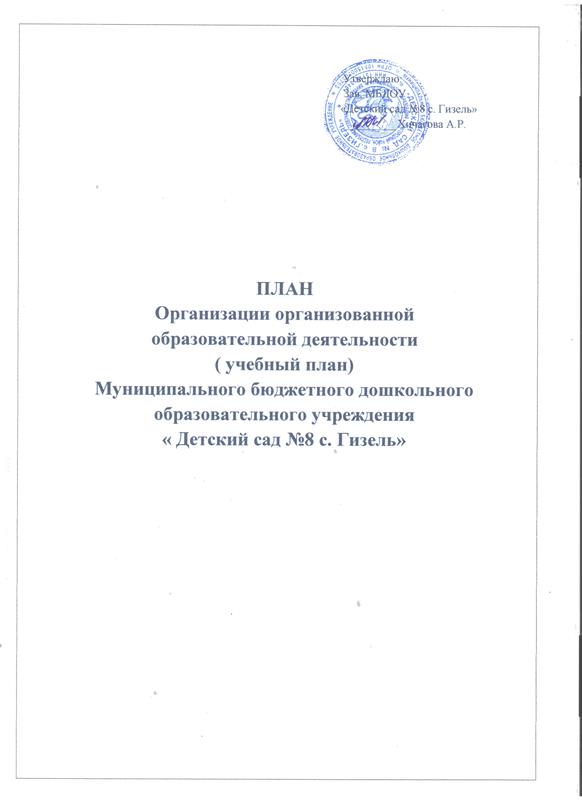 Планирование образовательно-воспитательной работыПояснительная запискаОснованием для планирования и осуществления образовательного процесса в МБДОУ «Детский сад №8 с. Гизель» служат следующие нормативные документы:Федеральный закон от 29.12.2012г. № 273-ФЗ «Об образовании в Российской Федерации»Постановление об утверждении СанПиН 2.4.1.3049-13 «Санитарно-эпидемиологические требования к устройству, содержанию и организации режима работы дошкольных образовательных организаций» зарегистрированном в Минюсте России от 29 мая 2013 г. №28564.Приказ № 1155 от 17.10.2013 «Об утверждении федеральногогосударственного образовательного стандарта дошкольного образования».Приказ от 30.08.2013 г. №1014 "Об утверждении Порядка организации и осуществления образовательным деятельности по основным образовательным программам-программам дошкольного образования".Устав.Лицензия на право ведения образовательной деятельности серия 15 №000461 Регистрационный №1788 от 16.02.2012г Целостность педагогического процесса обеспечивается путѐм внедрения Основнойобразовательной программы дошкольного образования муниципального бюджетногодошкольного образовательного учреждения МБДОУ «Детский сад № 8 с. Гизель». Ведущие цели данной программы - создание благоприятных условий для полноценного проживания ребенком дошкольного детства, формирование основ базовой культуры личности, всестороннее развитие психических и физических качествсоответствии с возрастными и индивидуальными особенностями, подготовка к жизни в современном обществе, формирование предпосылок к учебной деятельности, обеспечение безопасности жизнедеятельности дошкольника.Дошкольное учреждение работает в режиме пятидневной рабочей недели. В дошкольном учреждении функционирует 8 групп, из них2 группы для детей раннего возраста, 6 дошкольных групп, укомплектованных в соответствии с возрастными нормами.Образовательная деятельность осуществляется через все виды детской деятельности и различные формы организации детей:- игровая деятельность (включая сюжетно-ролевую игру как ведущую деятельность детей дошкольного возраста, а также игру с правилами и другие виды игры);- коммуникативная (общение и взаимодействие со взрослыми и со	сверстниками);познавательно-исследовательская (исследования объектов окружающего мира и экспериментирования с ними; восприятие художественной литературы и фольклора);самообслуживание и элементарный бытовой труд (в помещении и на улице);конструирование из разного материала, включая конструкторы, модули, бумагу, природный и иной материал; - изобразительная (рисования, лепки, аппликации);музыкальная (восприятие и понимание смысла музыкальных произведений, пение, музыкально-ритмические движения, игры на детских музыкальных инструментах);двигательная (овладение основными движениями) активность ребенка;индивидуальную работу;совместную деятельность педагога и ребѐнка в ходе режимных моментов и в непосредственно образовательной деятельности;самостоятельную деятельность детей;организацию предметно-развивающей среды;во взаимодействии с семьями детей по реализации основной образовательной программы дошкольного образования.учебном плане распределено количество занятий, дающее возможность использовать модульный подход, строить учебный план на принципах дифференциации и вариативности.Социально-коммуникативное развитие направлено на усвоение норм и ценностей, принятых в обществе, включая моральные и нравственные ценности; развитие общения и взаимодействия ребѐнка с взрослыми и сверстниками; становление самостоятельности, целенаправленности и саморегуляции собственных действий; развитие социального и эмоционального интеллекта, эмоциональной отзывчивости, сопереживания, формирование готовности к совместной деятельности со сверстниками, формирование уважительного отношения и чувства принадлежности к своей семье и к сообществу детей и взрослых в Организации; формирование позитивных установок к различным видам труда и творчества; формирование основ безопасного поведения в быту, социуме, природе.Осуществляется социально-коммуникативное развитие в процессе организации всех видов деятельности: игровой, коммуникативной, музыкально-художественной и др.Познавательное развитие предполагает развитие интересов детей, любознательностипознавательной мотивации; формирование познавательных действий, становление сознания; развитие воображения и творческой активности; формирование первичных представлений о себе, других людях, объектах окружающего мира, о свойствах и отношениях объектов окружающего мира, (форме, цвете, размере, материале, звучании, ритме, темпе, количестве, числе, части и целом, пространстве и времени, движении и покое, причинах и следствиях и др.), о малой родине и Отечестве, представлений о социокультурных ценностях нашего народа, об отечественных традициях и праздниках, о планете Земля как общем доме людей, об особенностях еѐ природы, многообразии стран и народов мира.Речевое развитие включает владение речью как средством общения и культуры; обогащение активного словаря; развитие связной, грамматически правильной диалогической и монологической речи; развитие речевого творчества; развитие звуковой и интонационной культуры речи, фонематического слуха; знакомство с книжной культурой, детской литературой, понимание на слух текстов различных жанров детской литературы; формирование звуковой аналитико-синтетической активности как предпосылки обучения грамоте.Художественно-эстетическое развитие предполагает развитие предпосылок ценностно-смыслового восприятия и понимания произведений искусства (словесного, музыкального, изобразительного), мира, природы; становление эстетического отношения к окружающему миру; формирование элементарных представлений о видах искусства;восприятие	музыки,	художественной	литературы,	фольклора;	стимулированиесопереживания персонажам художественных произведений; реализацию самостоятельной творческой деятельности детей (изобразительной, конструктивно-модельной, музыкальной, и др.).Физическое развитие включает приобретение опыта в следующих видах деятельности детей: двигательной, в том числе связанной с выполнением упражнений, направленных на развитие таких физических качеств, как координация и гибкость; способствующих правильному формированию опорно-двигательной системы организма, развитию равновесия, координации движения, крупной и мелкой моторики обеих рук, а также с правильным, не наносящем ущерба организму, выполнением основных движений (ходьба, бег, мягкие прыжки, повороты в обе стороны), формирование начальных представлений о некоторых видах, спорта, овладение подвижными играми с правилами; становление целенаправленности и саморегуляции в двигательной сфере; становление ценностей здорового образа жизни, овладение его элементарными нормами и правилами (в питании, двигательном режиме, закаливании, при формировании полезных привычек и др.).План имеет две части:Обязательная часть.Основанием является реализация Основной образовательной программы дошкольного образования Муниципального бюджетного дошкольного образовательного учреждения МБДОУ «Детский сад №8 с. Гизель».Основная часть программы обеспечивает достижение воспитанниками готовностишколе, а именно необходимый и достаточный уровень развития ребенка для успешного освоения им основных общеобразовательных программ начального общего образования. Объем обязательной части составляет до 70% времени, необходимого для реализации Программы;Часть, формируемая участниками образования(региональный компонент образование) :Основание — задатки и способности детей, запросы родителей. Объем вариативной части составляет до 30% времени общего объема Программы.план организации НОД включены пять образовательных областей, обеспечивающие познавательное, речевое, социально-коммуникативное, художественно-эстетическое и физическое развитие детей.Каждой образовательные области соответствуют определѐнные направления деятельности:познавательное развитие«Формирование элементарных математических представлений»,«Развитие познавательно-исследовательской деятельности»,«Ознакомление с предметным окружением»,«Ознакомление с социальным миром»,«Ознакомление с миром природы»;речевое развитие«Развитие речи»,«Приобщение к художественной литературе»;социально-коммуникативное развитие«Социализация, развитие общения, нравственное воспитание»,«Ребенок в семье и сообществе»,«Самообслуживание, самостоятельность, трудовое воспитание»,«Формирование основ безопасности»;художественно-эстетическое направление«Приобщение к искусству»,«Изобразительная деятельность»,«Музыкальная деятельность»;«Конструктивно-модельная деятельность»физическое развитие«Формирование начальных представлений о здоровом образе жизни«Физическая культура».Каждой образовательной области соответствуют различные виды непосредственно образовательной деятельности, название и содержание которых определяются Основной образовательной программой дошкольного образования муниципального бюджетного дошкольного образовательного учреждения МБДОУ «Детский сад №8 с. Гизель». Решение программных образовательных задач предусматривается не толькорамках непосредственно образовательной деятельности, но и в ходе режимных моментов — как в совместной деятельности взрослого и детей, так и в самостоятельной деятельности дошкольников.Содержание педагогической работы по освоению детьми образовательных областей "Физическое развитие", "Познавательное развитие", "Социально-коммуникативное развитие", "Художественно-эстетическое развитие" входят в расписание непрерывной образовательной деятельности. Они реализуются как в обязательной части и части, формируемой участниками образовательного процесса, так и во всех видах деятельности и отражены в календарном планировании.Структура образовательного процесса в МБДОУ «Детский сад №8 с. Гизель»1.1Утренний блок:7.00 до 9.00:индивидуальная работа с детьми;организация самостоятельной деятельности детей;совместная деятельность педагога и детей в ходе режимных моментов;игровая деятельность детей;утренняя гимнастика;взаимодействие с родителями.1.2.Блок организованной непосредственно образовательной деятельности:(примерно с 9.00 до 10.50в зависимости от возрастной группы и с 16.00 до 16.30.1.3.Вечерний блок16.30 до 19.00:индивидуальная работа с детьми;организация самостоятельной деятельности;совместная деятельность педагога и детей в ходе режимных моментов;занятия по интересам;игровая деятельность;прогулка;взаимодействие с родителями.Структура учебного года.1. Организованная непосредственно образовательная деятельность проводится в период с 01 сентября по 29 мая (с 1-го сентября по 15 сентября адаптационный);Каникулы (проводится организованная непосредственно образовательная деятельность эстетического и изобразительного цикла)- с 26 декабря по 15 января - зимние каникулы; - 24 марта по 2 апреля –весенние каникулы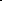 середине организованной образовательной деятельности статического характера проводится физкультминутка.целью облегчения оптимальной образовательной нагрузки 3 раза в год (январь, март, июнь-август) организуются каникулы, во время которых планируются мероприятия досугового, развлекательного и оздоровительного цикла.Перечень основных видов организованной образовательной деятельности.4.1. Обязательная частьРеализуемая программа - Основная образовательная программа дошкольного образования муниципального бюджетного дошкольного образовательного учреждения «Детский сад №8 с. Гизель»Возрастные группыОбъем недельной нагрузкиПродолжительностьВторая группа раннего1 час 40 мин8-10 минутвозрастаВторая младшая группа2часа 45мин15минутВторая младшая группа2часа 45мин15минутСредняя группа4 часа 00 мин20 минутСредняя группа4 часа 00 мин20 минутСтаршая группа5 часов 50 мин25 минут.ОбразователОрганизованОрганизованОрганизованьные областинаянаяКоличество в неделюКоличество в неделюКоличество в неделюКоличество в неделюьные областиобразовательобразовательобразовательКоличество в неделюКоличество в неделюКоличество в неделюКоличество в неделюобразовательобразовательобразователь1младшаямладшаясредняястаршаянаяная1младшаямладшаясредняястаршаянаянаядеятельностьдеятельностьдеятельностьФизическоеФизическаяФизическаяФизическая2332развитиекультура ( вкультура ( вкультура ( впомещениипомещениипомещенииФизическаяФизическаяФизическая---культура ( накультура ( накультура ( напрогулке)прогулке)прогулке)1Познаватель«Формирование«Формирование«Формирование111ное развитиеэлементарныхэлементарныхэлементарных-математическихматематическихматематическихпредставлений»представлений»представлений»«Развитие«Развитие«Развитиепознавательно-познавательно-познавательно-0,25исследовательсисследовательсисследовательскойкойдеятельности»деятельности»деятельности»Ознакомле0,50,50,50,5ОзнакомлепредметныОзнакомлемОзнакомлеокружениемОзнакомлесоциальным0,250,250,5социальным0,250,250,5мироммироммироммиром0,250,250,250,250,25природыприродыХудожественХудожественРисованиеРисованиеРисование11110.750.750.75но-но-но-но-Приобщение кПриобщение кПриобщение к0,250,250,25эстетическоеэстетическоеПриобщение кПриобщение кПриобщение к0,250,250,25эстетическоеэстетическоеискусствуискусствуискусствуМузыкальнаМузыкальнаискусствуискусствуискусствуМузыкальнаМузыкальналепкалепкалепка110,50,50,50,50,5яялепкалепкалепка110,50,50,50,50,5яядеятельностьдеятельностьдеятельностьдеятельностьаппликацияаппликацияаппликация-0,50,50,50,50,5аппликацияаппликацияаппликация-0,50,50,50,50,5МузыкальнаяМузыкальнаяМузыкальная222222деятельностьдеятельностьдеятельностьРечевоеРечевоеРечевоеРечевоеРечевое221111развитиеразвитиеразвитиеразвитиеразвитиеЧХЛЧХЛЧХЛ11грамотаграмотаграмотаИтого:Итого:1010101010.510.510.5Социально-Социально-Осуществляется в процессе организации всех видов деятельности:Осуществляется в процессе организации всех видов деятельности:Осуществляется в процессе организации всех видов деятельности:Осуществляется в процессе организации всех видов деятельности:Осуществляется в процессе организации всех видов деятельности:Осуществляется в процессе организации всех видов деятельности:Осуществляется в процессе организации всех видов деятельности:Осуществляется в процессе организации всех видов деятельности:Осуществляется в процессе организации всех видов деятельности:Осуществляется в процессе организации всех видов деятельности:Осуществляется в процессе организации всех видов деятельности:Осуществляется в процессе организации всех видов деятельности:Осуществляется в процессе организации всех видов деятельности:Осуществляется в процессе организации всех видов деятельности:Осуществляется в процессе организации всех видов деятельности:коммуникаткоммуникатигровой, коммуникативной,игровой, коммуникативной,игровой, коммуникативной,игровой, коммуникативной,игровой, коммуникативной,игровой, коммуникативной,музыкально-художественной и др.музыкально-художественной и др.музыкально-художественной и др.музыкально-художественной и др.музыкально-художественной и др.музыкально-художественной и др.музыкально-художественной и др.музыкально-художественной и др.музыкально-художественной и др.ивноеивноеразвитиеразвитиеЧасть, формируемая участниками образовательного процессаЧасть, формируемая участниками образовательного процессаЧасть, формируемая участниками образовательного процессаЧасть, формируемая участниками образовательного процессаЧасть, формируемая участниками образовательного процессаЧасть, формируемая участниками образовательного процессаЧасть, формируемая участниками образовательного процессаЧасть, формируемая участниками образовательного процессаЧасть, формируемая участниками образовательного процессаЧасть, формируемая участниками образовательного процессаЧасть, формируемая участниками образовательного процессаЧасть, формируемая участниками образовательного процессаЧасть, формируемая участниками образовательного процессаЧасть, формируемая участниками образовательного процессаЧасть, формируемая участниками образовательного процессаЧасть, формируемая участниками образовательного процессаРечевоеРечевоеОсетинский языкОсетинский языкОсетинский языкОсетинский язык-2222развитиеразвитиеПознавательПознавательЭкологическоеЭкологическоеЭкологическоеЭкологическое0,250,25ное развитиеное развитиевоспитаниевоспитаниевоспитаниевоспитаниеЗнакомствоЗнакомствоЗнакомствоЗнакомстводошкольников сдошкольников сдошкольников сдошкольников скультуройкультуройкультуройкультурой0,250,25ОсетииОсетииОсетииОсетииИтого:Итого:1012121313Взаимодействие взрослого с детьми в различных видах деятельностиВзаимодействие взрослого с детьми в различных видах деятельностиВзаимодействие взрослого с детьми в различных видах деятельностиВзаимодействие взрослого с детьми в различных видах деятельностиВзаимодействие взрослого с детьми в различных видах деятельностиВзаимодействие взрослого с детьми в различных видах деятельностиВзаимодействие взрослого с детьми в различных видах деятельностиВзаимодействие взрослого с детьми в различных видах деятельностиВзаимодействие взрослого с детьми в различных видах деятельностиВзаимодействие взрослого с детьми в различных видах деятельностиВзаимодействие взрослого с детьми в различных видах деятельностиВзаимодействие взрослого с детьми в различных видах деятельностиВзаимодействие взрослого с детьми в различных видах деятельностиВзаимодействие взрослого с детьми в различных видах деятельностиВзаимодействие взрослого с детьми в различных видах деятельностиВзаимодействие взрослого с детьми в различных видах деятельностиЧтениеЧтениеЕжедневно 1-2 раза в день в соответствии с возрастомЕжедневно 1-2 раза в день в соответствии с возрастомЕжедневно 1-2 раза в день в соответствии с возрастомЕжедневно 1-2 раза в день в соответствии с возрастомЕжедневно 1-2 раза в день в соответствии с возрастомЕжедневно 1-2 раза в день в соответствии с возрастомЕжедневно 1-2 раза в день в соответствии с возрастомЕжедневно 1-2 раза в день в соответствии с возрастомЕжедневно 1-2 раза в день в соответствии с возрастомЕжедневно 1-2 раза в день в соответствии с возрастомЕжедневно 1-2 раза в день в соответствии с возрастомЕжедневно 1-2 раза в день в соответствии с возрастомЕжедневно 1-2 раза в день в соответствии с возрастомЕжедневно 1-2 раза в день в соответствии с возрастомЕжедневно 1-2 раза в день в соответствии с возрастомхудожественхудожествен1 раз в неделю1 раз в неделю1 раз в неделю1 раз в неделю-понедельЧетверг/Четверг/среда/нойнойсогласносогласносогласносогласноник/понедельнипонедельнипонедельнипонедельнивторниклитературылитературыПрограмме воПрограмме воПрограмме воПрограмме вовторникк/понедельнк/понедельнк/понедельнк/понедельнвторой половиневторой половиневторой половиневторой половинеикикднядняднядняКонструктивКонструктивКонструктивКонструктив1 раз в неделю1 раз в неделю1 раз в неделю1 раз в неделю1 раз в неделю1 раз в неделю----/Среда//Среда//Среда/ПонедельниПонедельниПонедельПонедельПонедельно-но-но-но-согласносогласносогласносогласносогласносогласнопятницапятницапятницак/четверг/срк/четверг/срникникникмодельнаямодельнаямодельнаямодельнаяПрограмме воПрограмме воПрограмме воПрограмме воПрограмме воПрограмме воедаеда/среда/среда/средадеятельностьдеятельностьдеятельностьдеятельностьвторой половиневторой половиневторой половиневторой половиневторой половиневторой половиневторой половиневторой половинеднядняднядняднядняОбучениеОбучениеОбучениеОбучениеЕжедневно всех видов деятельностиЕжедневно всех видов деятельностиЕжедневно всех видов деятельностиЕжедневно всех видов деятельностиЕжедневно всех видов деятельностиЕжедневно всех видов деятельностиЕжедневно всех видов деятельностиЕжедневно всех видов деятельностиЕжедневно всех видов деятельностиЕжедневно всех видов деятельностиЕжедневно всех видов деятельностиЕжедневно всех видов деятельностиосетинскомуосетинскомуосетинскомуосетинскому1 раз в неделю1 раз в неделю1 раз в неделю1 раз в неделю1 раз в неделю1 раз в неделю----ПятницаПятницаПятницаСредаСредаЧетверг/Четверг/Четверг/языкуязыкуязыкуязыкусогласносогласносогласносогласносогласносогласно/четверг/четверг/четверг/среда//среда/четвергчетвергчетвергПрограмме воПрограмме воПрограмме воПрограмме воПрограмме воПрограмме вопятницапятницавторой половиневторой половиневторой половиневторой половиневторой половиневторой половиневторой половиневторой половинеднядняднядняднядняСенсорноеСенсорноеСенсорноеСенсорноеразвитиеразвитиеразвитиеразвитиеЕжедневно всех видов деятельностиЕжедневно всех видов деятельностиЕжедневно всех видов деятельностиЕжедневно всех видов деятельностиЕжедневно всех видов деятельностиЕжедневно всех видов деятельностиЕжедневно всех видов деятельностиЕжедневно всех видов деятельностиЕжедневно всех видов деятельностиЕжедневно всех видов деятельностиЕжедневно всех видов деятельностиЕжедневно всех видов деятельностиИгроваяИгроваяИгроваяИгроваяежедневноежедневноежедневноежедневноежедневноежедневноежедневноежедневноежедневноежедневноежедневноежедневноежедневноежедневнодеятельностьдеятельностьдеятельностьдеятельностьОбщение поОбщение поОбщение поОбщение поежедневноежедневноежедневноежедневноежедневноежедневноежедневноежедневноежедневноежедневноежедневноежедневноежедневноежедневнопроведениипроведениипроведениипроведениирежимныхрежимныхрежимныхрежимныхпроцессовпроцессовпроцессовпроцессовДежурстваДежурстваДежурстваДежурстваПо столовойПо столовойПо столовойПо столовойПо столовойПо столовойежедневноежедневноежедневноежедневноежедневноежедневноежедневноежедневноежедневноежедневноежедневноежедневноежедневноежедневноПо нодПо нодПо нодПо нодПо нодПо нодежедневноежедневноежедневноежедневноежедневноежедневнопопопопопопоежедневноежедневноежедневноежедневноприродномуприродномуприродномуприродномуприродномуприродномууголкууголкууголкууголкууголкууголкуПрогулкиПрогулкиПрогулкиПрогулкиежедневноежедневноежедневноежедневноежедневноежедневноежедневноежедневноежедневноежедневноежедневноежедневноежедневноежедневноСамостоятельная деятельностьСамостоятельная деятельностьСамостоятельная деятельностьСамостоятельная деятельностьСамостоятельная деятельностьСамостоятельная деятельностьСамостоятельная деятельностьСамостоятельная деятельностьСамостоятельная деятельностьСамостоятельная деятельностьСамостоятельная деятельностьСамостоятельная деятельностьСамостоятельная деятельностьСамостоятельная деятельностьСамостоятельная деятельностьСамостоятельная деятельностьСамостоятельнаяСамостоятельнаяСамостоятельнаяСамостоятельнаяСамостоятельнаяСамостоятельнаяежедневноежедневноежедневноежедневноежедневноежедневноежедневноежедневноежедневноежедневноежедневноежедневноежедневноежедневноиграиграиграиграПознавательно-Познавательно-Познавательно-Познавательно-Познавательно-Познавательно-ежедневноежедневноежедневноежедневноежедневноежедневноежедневноежедневноежедневноежедневноежедневноежедневноежедневноежедневноисследовательисследовательисследовательисследовательскаяскаяскаяскаядеятельностьдеятельностьдеятельностьдеятельностьСамостоятельнаяСамостоятельнаяСамостоятельнаяСамостоятельнаяСамостоятельнаяСамостоятельнаяежедневноежедневноежедневноежедневноежедневноежедневноежедневноежедневноежедневноежедневноежедневноежедневноежедневноежедневнодеятельностьдеятельностьдеятельностьдеятельностьдетей в уголкахдетей в уголкахдетей в уголкахдетей в уголкахдетей в уголкахдетей в уголкахразвитияразвитияразвитияразвитияОздоровительная работаОздоровительная работаОздоровительная работаОздоровительная работаОздоровительная работаОздоровительная работаОздоровительная работаОздоровительная работаОздоровительная работаОздоровительная работаОздоровительная работаОздоровительная работаОздоровительная работаОздоровительная работаутренняяутренняяутренняяутренняяутренняяежедневноежедневноежедневноежедневноежедневноежедневноежедневноежедневноежедневноежедневноежедневноежедневноежедневноежедневнопосле снапосле снапосле снапосле снапосле снаежедневноежедневноежедневноежедневноежедневноежедневноежедневноежедневноежедневноежедневноежедневноежедневноежедневноежедневноГимнастикаГимнастикаГимнастикаГимнастикапальчиковаяпальчиковаяпальчиковаяпальчиковаяпальчиковаяежедневноежедневноежедневноежедневноежедневноежедневноежедневноежедневноежедневноежедневноежедневноежедневноежедневноежедневнодля глаздля глаздля глаздля глаздля глазежедневноежедневноежедневноежедневноежедневноежедневноежедневноежедневноежедневноежедневноежедневноежедневноежедневноежедневноГигиеническиГигиеническиГигиеническиГигиеническиежедневноежедневноежедневноежедневноежедневноежедневноежедневноежедневноежедневноежедневноежедневноежедневноежедневноежедневноепроцедурыЗакаливающиЗакаливающиРижскийежедневноежедневноежедневноежедневное процедурые процедурыметод